TEST D’EVALUATION FRANCAIS 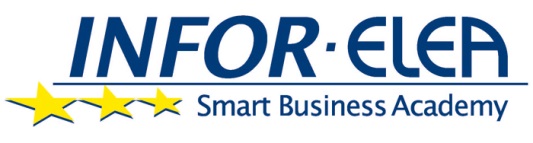 Vi chiediamo cortesemente di riportare le risposte sulla prima pagina ed inviarla tramite fax al n° 0121-503249 o all’indirizzo e-mail rose.castellucci@inforelea.academyUsare per la compilazione solo biro di colore blu o neroCognome	Nome:	Data di nascita:	Luogo di nascita:	Indirizzo:	CAP:	Città:	Prov:	Telefono di casa:	Tel. ufficio:	Cellulare:	Email:	Azienda:	Come ci ha conosciuto:	Ultimo corso d’inglese frequentato:	Data:	Nome e tipo d’istituto di formazione:	Livello:	Certificato ottenuto e voto:	COMPILARE IL TEST SENZA L’AIUTO DI LIBRI E/O VOCABOLARI                                                                                         BONNE CHANCE!Ai sensi dell’articolo 13 del Regolamento (UE) n. 2016/679 relativo alla protezione delle persone fisiche con riguardo al trattamento dei dati personali, nonché alla libera circolazione di tali dati (Regolamento generale sulla protezione dei dati, di seguito, anche, “Regolamento” o “GDPR”) , La informiamo che i dati personali da Lei messi a disposizione di INFORELEA saranno oggetto di trattamento nel rispetto della vigente normativa in materia di protezione dei dati personali e, comunque, dei principi di riservatezza cui è ispirata l’attività della Società.Firma 	Data	TEST D’EVALUATIONRev. 10/19…….hotel  est confortable.	a) cette	b) cet	 c) ce	d) c’estJe mange  …..pain. 	a) beaucoup          b) beaucoup de       c)très                   d) très de Je ne veux pas ……….fromage.	a) de                    b) /                        c) de l’ 	d) duIls vont au cinéma. Ils ….. vont.	a) y	b) en	 c) où	d) àLes filles ……………chantent sont très douées.	a) que 	b) qui	 c) lesquelles	d) dont Je bois de l’eau. J’ …………..bois 	a) y 	b) en	 c) le	d) au  Je n’aime pas la viande. Je ne mange …….les légumes.	a) aussi 	b) que	 c) plus de	d) autant de   Nous …….au restaurant quand nous étions en vacances.	a) mangeons 	b) mangions	 c) mangeions	d) mangerons   J’ai mangé la pizza. Je l’ai …………	a) manger 	b) mangé               c) mangée	d) mange  J’ai vécu à Rome ……………..dix ans. 	a)  pour 	b) pendant	 c) il ya 	d) depuis   Il faut que je ………………..maintenant.	a) pars 	b) part	 c) parte	d) partes  Le livre ……………..j’ai besoin est de Zolà.	a) que 	b) qui	 c) dont	d) avec lequel   ……………chez toi, j’ai rencontré Jean.	a) venant 	b) en venant	 c) venissant 	d) en venissant   Je ………………avoir un café , s’il vous plait ?	a) pourrai 	b) pourrais	 c) pouvrais	d) poudrais  15.  Elle ……………venue me voir, si elle avait eu mon adresse.	a) sera 	b) était	 c) serait	d) aurait   Tu m’as dit : « je viendrai te voir à Rome »  	a) que tu serais venu me voir b) que tu viendrais me voir 	c) que tu aurais venu me voir d)que tu viendras me voir  17. Nous voulons qu’elle ………….ce que nous en pensons.	a) sait 	b) save	 c) sache	d) sait   ……J’arrive à la maison, je t’appelle.	a) depuis que 	b) pendant 	 c) dès que	d) à partir que   19.  Elle restera chez moi…..elle trouve un emploi.	a) jusqu’               b) jusqu’à quand    c) jusqu’au           d) jusqu’à ce qu’  Je….. ai dit de ne pas y aller.	a) lui en  	b) lui le                  c) le lui 	d) lui l’   Ces chaussures sont à toi ?Oui, ce sont	a) les miens  	b) miens                c) à moi 	d) les miennes  Nous ….. déjà ………avec le directeur.parler              b)  parlez               c) parlo                d) les parlez Vous ………avant minuit. rentrez            b)      rentré            c)  rentrer            d) rentrée Elles …………………le travail avant notre arrivée.	a)  a fait               b)    va faire            c)      fera            d) ferat Est-ce celui ……. vous avez parlé?  a) dont                 b) que                   c)  ce                   d) de   Je suis américain et …….. amie est canadienne.	a) mon                 b) ma                    c) mes                 d) moi   Allez ……… tableau, Jean-Pierre.	a) au                    b) à la                   c) aux                  d)  de la   Les fleurs étaient ………. à la maîtresse par les enfants	a) offerts              b) offertes              c) offerte             d) offertez   J'ai vraiment passé une ……….. soirée.	a) bon                  b) bonne                c) beau               d) beaux   Marie Claire, s’il vous plaît, ______ au téléphone pour moi	a) répondez          b) b) réponds         c) répondre          d)  répondre1ABCD11ABCD21ABCD2ABCD12ABCD22ABCD3ABCD13ABCD23ABCD4ABCD14ABCD24ABCD5ABCD15ABCD25ABCD6ABCD16ABCD26ABCD7ABCD17ABCD27ABCD8ABCD18ABCD28ABCD9ABCD19ABCD29ABCD10ABCD20ABCD30ABCDA1A2B1B2C1C2